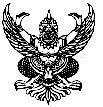 ประกาศองค์การบริหารส่วนตำบลห้วยยูงเรื่อง  รายชื่อผู้มีสิทธิเพื่อการสรรหาและเลือกสรรเป็นพนักงานจ้างทั่วไป และวันเวลา สถานที่ในการเลือกสรร และระเบียบเกี่ยวกับการสรรหาและเลือกสรร		ตามประกาศองค์การบริหารส่วนตำบลห้วยยูง  เรื่อง การรับสมัครบุคคลทั่วไป เพื่อการสรรหาและเลือกสรรบุคคลเป็นพนักงานจ้างทั่วไป ลงวันที่ 22 เดือนมกราคม พ.ศ. 2559  นั้นเพื่อให้การดำเนินการสรรหาและเลือกสรรเป็นไปตามหลักเกณฑ์และขั้นตอน เกิดความเป็นธรรมและเสมอภาค จึงประกาศรายชื่อผู้มีสิทธิ เพื่อการสรรหาและเลือกสรรพนักงานจ้าง  ทั่วไป วันเวลา สถานที่ในการเลือกสรร  และระเบียบเกี่ยวกับการสรรหาและเลือกสรร ดังต่อไปนี้                    พนักงานจ้างทั่วไป  ทั้งนี้  ให้ผู้ที่ได้รับการสรรหาและเลือกสรรพนักงานจ้างเข้ารับการสรรหาและเลือกสรร ณ ห้องพุทธรักษา ที่ทำการองค์การบริหารส่วนตำบลห้วยยูง ตามวันเวลาที่กำหนด โดยให้นำบัตรประจำตัวผู้สมัครมาด้วย	   จึงประกาศให้ทราบโดยทั่วกัน		    ประกาศ ณ วันที่  15  เดือนกุมภาพันธ์  พ.ศ. 2559					ว่าที่ร้อยตรี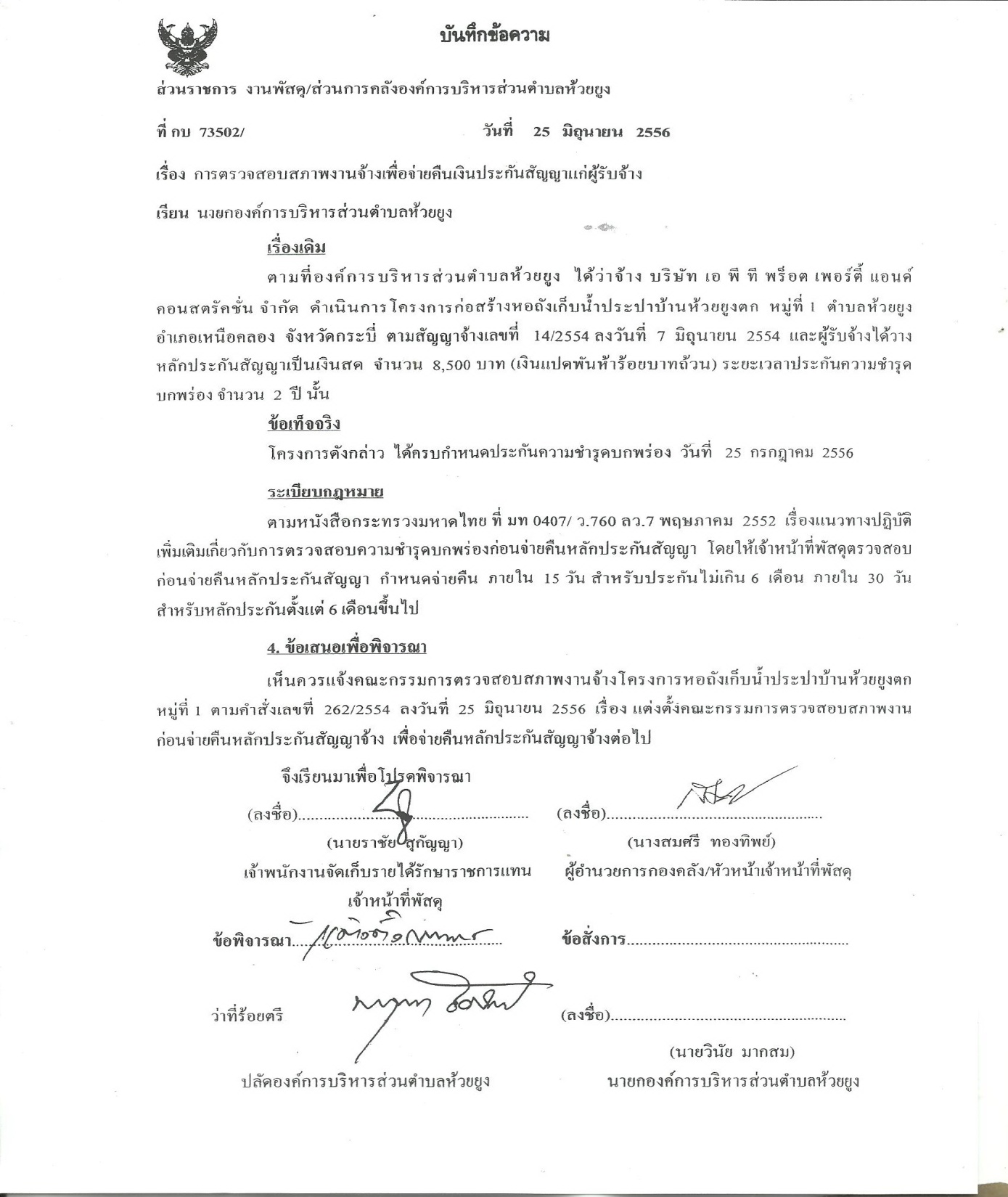 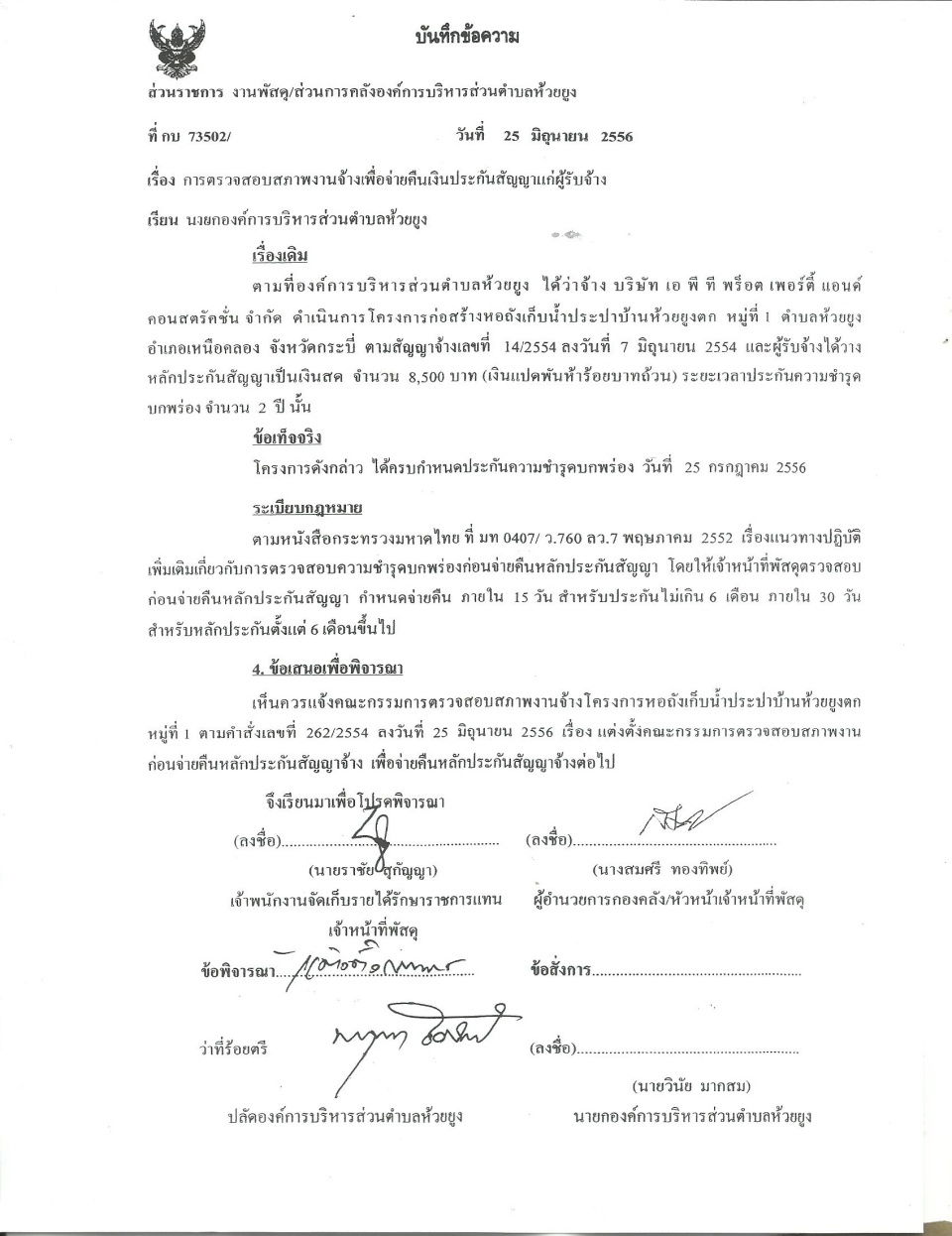                                    (นฤนาท  ชัยสวัสดิ์)                                                ปลัดองค์การบริหารส่วนตำบลห้วยยูง รักษาราชการแทน                                                            นายกองค์การบริหารส่วนตำบลห้วยยูงเลขประจำตัวสอบชื่อ -สกุลตำแหน่งที่สมัครวันเวลา สถานที่เข้ารับการสรรหา และเลือกสรรวิธีการสรรหา และเลือกสรร001นายไพโรจน์ ชุมศรีคนงานทั่วไป16 ก.พ.2559  เวลา  10.00 น.เป็นต้นไปณ  ห้องพุทธรักษาองค์การบริหารส่วนตำบลห้วยยูง สอบสัมภาษณ์ (100 คะแนน)002นายสุธี  พรหมเมืองคนงานทั่วไป16 ก.พ.2559  เวลา  10.00 น.เป็นต้นไปณ  ห้องพุทธรักษาองค์การบริหารส่วนตำบลห้วยยูง สอบสัมภาษณ์ (100 คะแนน)16 ก.พ.2559  เวลา  10.00 น.เป็นต้นไปณ  ห้องพุทธรักษาองค์การบริหารส่วนตำบลห้วยยูง สอบสัมภาษณ์ (100 คะแนน)16 ก.พ.2559  เวลา  10.00 น.เป็นต้นไปณ  ห้องพุทธรักษาองค์การบริหารส่วนตำบลห้วยยูง สอบสัมภาษณ์ (100 คะแนน)16 ก.พ.2559  เวลา  10.00 น.เป็นต้นไปณ  ห้องพุทธรักษาองค์การบริหารส่วนตำบลห้วยยูง สอบสัมภาษณ์ (100 คะแนน)16 ก.พ.2559  เวลา  10.00 น.เป็นต้นไปณ  ห้องพุทธรักษาองค์การบริหารส่วนตำบลห้วยยูง สอบสัมภาษณ์ (100 คะแนน)16 ก.พ.2559  เวลา  10.00 น.เป็นต้นไปณ  ห้องพุทธรักษาองค์การบริหารส่วนตำบลห้วยยูง สอบสัมภาษณ์ (100 คะแนน)